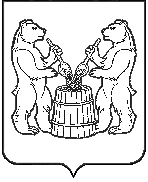 АДМИНИСТРАЦИЯ  МУНИЦИПАЛЬНОГО ОБРАЗОВАНИЯ «УСТЬЯНСКИЙ МУНИЦИПАЛЬНЫЙ РАЙОН»  АРХАНГЕЛЬСКОЙ  ОБЛАСТИПОСТАНОВЛЕНИЕот  «11» марта 2014 года  № 375п. ОктябрьскийОб утверждении положения о контрольно-ревизионном управлении администрации муниципального образования «Устьянский муниципальный район»В соответствии Федеральным законом от 06.10.2003 №131-ФЗ «Об общих принципах организации местного самоуправления», администрация муниципального образованияПОСТАНОВЛЯЕТ:1. Утвердить положение о контрольно-ревизионном управлении администрации муниципального образования «Устьянский муниципальный район» (приложение).2. Признать утратившим силу Постановление администрации МО «Устьянский муниципальный район» от 27 февраля  2000 года № 358 «Об утверждении положения контрольно-ревизионного управления»3. Настоящее постановление вступает в силу с 11 марта 2014 года4. Контроль за выполнением постановления возложить на начальника контрольно-ревизионного управления администрации МО «Устьянский муниципальный район» Агафонова П.В.Глава муниципального образования                                        Д.П. ГайдуковУТВЕРЖДЁНО:Постановлением АдминистрацииМО «Устьянский муниципальный район»Архангельской области  от «11» марта  2014 г. № 375ПОЛОЖЕНИЕО КОНТРОЛЬНО-РЕВИЗИОННОМ УПРАВЛЕНИИ АДМИНИСТРАЦИИ МУНИЦИПАЛЬНОГО ОБРАЗОВАНИЯ«УСТЬЯНСКИЙ МУНИЦИПАЛЬНЫЙ РАЙОН»1. ОБЩИЕ ПОЛОЖЕНИЯ1.1. Контрольно-ревизионное управление администрации муниципального образования «Устьянский муниципальный район»  (далее - Контрольно-ревизионное управление) - постоянно действующий орган внутреннего муниципального финансового контроля, предназначенный для  осуществления на территории муниципального образования «Устьянский муниципальный район» внутреннего финансового контроля  за соблюдением МО «Устьянский муниципальный район»,  муниципальными образованиями, предприятиями и учреждениями бюджетного законодательства Российской Федерации и иных нормативных правовых актов, регулирующих бюджетные правоотношения; за полнотой и достоверностью отчетности о реализации муниципальных программ, в том числе отчетности об исполнении муниципальных заданий, за соблюдением установленного порядка управления и распоряжения имуществом, контроля в сфере закупок товаров, работ, услуг для обеспечения государственных и муниципальных нужд.1.2. Контрольно-ревизионное управление администрации МО «Устьянский муниципальный район» является структурным подразделением администрации МО «Устьянский муниципальный район» (далее Администрация) и подчиняется в своей деятельности Главе администрации МО «Устьянский муниципальный район». 1.3. Управление в своей деятельности руководствуется Конституцией Российской Федерации, Бюджетным кодексом Российской Федерации, Федеральным законом от 06 октября 2003 года №131-ФЗ «Об общих принципах организации местного самоуправления в Российской Федерации», другими федеральными законами и иными нормативными правовыми актами Российской Федерации и Архангельской области, Уставом МО «Устьянский муниципальный район», настоящим Положением и иными муниципальными правовыми актами  МО «Устьянский муниципальный район». 1.4. Контрольно-ревизионное управление возглавляет начальник Контрольно-ревизионного управления, который назначается на должность и освобождается от занимаемой должности Главой администрации МО «Устьянский муниципальный район».1.5. Контрольно-ревизионное управление осуществляет свою деятельность во взаимодействии со структурными подразделениями и отделами администрации муниципального образования «Устьянский муниципальный район», муниципальными учреждениями, администрациями муниципальных образований расположенных на территории Устьянского муниципального района, правоохранительными органами, организациями и предприятиями. 2. ПРИНЦИПЫ ДЕЯТЕЛЬНОСТИ КОНТРОЛЬНО-РЕВИЗИОННОГО УПРАВЛЕНИЯ2.1. Деятельность Контрольно-ревизионного управления основывается на принципах законности, объективности, эффективности, независимости и гласности.3. ОСНОВНЫЕ ЗАДАЧИ И ЦЕЛИ ДЕЯТЕЛЬНОСТИ  КОНТРОЛЬНО - РЕВИЗИОННОГО УПРАВЛЕНИЯ3.1. Задачами Контрольно-ревизионного управления являются:- осуществление контроля за эффективностью системы управления и распоряжения муниципальной собственностью;- осуществление контроля в целях предупреждения, выявления, пресечения незаконного, нецелевого, неэффективного использования бюджетных средств и устранения порождающих их причин и условий;- осуществление контроля в сфере закупок;- иные цели и задачи в сфере внутреннего муниципального финансового контроля, установленные федеральными законами, законами Архангельской области, Уставом и нормативными правовыми актами МО «Устьянский муниципальный район».4. ПОЛНОМОЧИЯ КОНТРОЛЬНО-РЕВИЗИОННОГО УПРАВЛЕНИЯКонтрольно-ревизионное управление при осуществлении своей деятельности наделяется  следующими полномочиями:4.1. Осуществляет контроль за распоряжением, управлением, сохранностью и эффективным использованием муниципального имущества муниципальных образований на территории МО «Устьянский муниципальный район», муниципальными предприятиями, учреждениями и организациями:4.1.1. проводит документальные ревизии (проверки) финансово-хозяйственной деятельности в муниципальных образованиях на территории МО «Устьянский муниципальный район», муниципальных предприятиях, учреждениях и организациях;4.1.2. проводит проверки эффективности расходования муниципальных финансовых ресурсов и использования муниципальной собственности органами власти, муниципальными предприятиями, учреждениями и организациями, получающими средства из местного бюджета, имеющими право пользования муниципальной собственностью;4.1.3. проводит проверку правовых актов органов местного самоуправления по использованию муниципальной собственности;4.2. В соответствии с действующим законодательством и на основании правовых актов администрации МО «Устьянский муниципальный район» осуществляет контроль в отраслевых (функциональных), территориальных органах администрации МО «Устьянский муниципальный район», муниципальных образованиях на территории МО «Устьянский муниципальный район», муниципальных предприятиях, учреждениях и организациях, на предмет исполнения бюджетных полномочий, установленных законодательством Российской Федерации и муниципальными правовыми актами:4.2.1. проводит проверки за соблюдением бюджетного законодательства Российской Федерации и иных нормативных правовых актов, регулирующих бюджетные правоотношения;4.2.2. проводит проверки за полнотой и достоверностью отчетности о реализации государственных (муниципальных) программ, в том числе отчетности об исполнении государственных (муниципальных) заданий.4.3. Осуществляет контроль в сфере  закупок путем проведения проверок соблюдения законодательства Российской Федерации и муниципальных правовых актов о контрактной системе в сфере закупок:4.3.1. проводит проверки соблюдения требований к обоснованию закупок, и обоснованности закупок; соблюдения правил нормирования в сфере закупок, обоснования начальной (максимальной) цены контракта, цены контракта, заключаемого с единственным поставщиком (подрядчиком, исполнителем), включенной в план-график; применения заказчиком мер ответственности и совершения иных действий в случае нарушения поставщиком (подрядчиком, исполнителем) условий контракта; соответствия поставленного товара, выполненной работы (ее результата) или оказанной услуги условиям контракта; своевременности, полноты и достоверности отражения в документах учета поставленного товара, выполненной работы (ее результата) или оказанной услуги; соответствия использования поставленного товара, выполненной работы (ее результата) или оказанной услуги целям осуществления закупки.4.4. Осуществляет на территории МО «Устьянский муниципальный район» согласование на осуществление закупки у единственного поставщика (подрядчика, исполнителя).5. ПРАВА КОНТРОЛЬНО-РЕВИЗИОННОГО УПРАВЛЕНИЯКонтрольно-ревизионное управление для выполнения возложенных задач и функций имеет следующие права:5.1. Проводить ревизии (проверки) финансово-хозяйственной деятельности бюджетных учреждений и организаций;5.2. Осуществлять проверки целевого и эффективного использования средств местного бюджета получателями бюджетных средств;5.3. Проверять в ревизуемых предприятиях, учреждениях и организациях денежные документы, бухгалтерские книги, финансовую и бухгалтерскую документацию, отчеты, планы, сметы и другие документы, необходимые для качественного проведения контрольного действия по проверке исследуемого вопроса;5.4. Проводить в организациях любых организационно-правовых форм, получивших от проверяемой организации денежные средства, материальные ценности и документы, сличение записей, документов и данных с соответствующими записями, документами и данными проверяемой организации (встречная проверка);5.5. Получать необходимые копии документов, письменные объяснения должностных лиц и необходимые справки по вопросам, возникающим при производстве ревизий и проверок;5.6. Получать от налоговых органов, органов государственной статистики, финансовых и кредитных учреждений необходимые сведения о представленной ревизуемым учреждением (предприятием) налоговой, статистической, бухгалтерской и финансовой отчетности и другие сведения, необходимые для реализации задач и функций контрольно-ревизионного управления;5.7. Проводить проверки уставов и положений по оплате труда и материальному стимулированию муниципальных унитарных предприятий и бюджетных учреждений;5.8. Принимать в процессе ревизий и проверок совместно с руководителями ревизуемых предприятий, учреждений и организаций необходимые меры к устранению выявленных нарушений, а также давать руководителям и должностным лицам ревизуемых предприятий, учреждений и организаций обязательные указания об устранении выявленных замечаний и нарушений;5.9. Знакомиться со всей требующейся при проведении ревизий и проверок соответствующей документацией;5.10. При проведении ревизий и проверок беспрепятственно входить на территорию ревизуемых объектов, в производственные и вспомогательные помещения и другие объекты проверок;5.11. Запрашивать от органов и должностных лиц местного самоуправления муниципального района необходимую информацию и документы по вопросам, относящимся к их компетенции;5.12. Запрашивать от финансового органа информацию и сведения, необходимые для проведения контроля за соблюдением порядка составления, рассмотрения, исполнения и утверждения отчета об исполнении местного бюджета;5.13. Давать организациям и лицам, оказывающим услуги по проведению ревизий и проверок, и другим контролирующим органам, осуществляющим проверки, поручения по проверке необходимых вопросов;5.14. Осуществлять сбор информации и отчетов об использовании бюджетных кредитов от получателей бюджетных кредитов.5.15. В случае необходимости в установленном порядке привлекать к проведению проверок специалистов администрации МО «Устьянский муниципальный район» и подведомственных ей учреждений. 6. ОРГАНИЗАЦИЯ КОНТРОЛЬНЫХ ДЕЙСТВИЙ, ПЛАНИРОВАНИЕ РАБОТЫ6.1. Контрольно-ревизионное управление строит свою работу на основе квартальных планов, которые формируются исходя из необходимости обеспечения всестороннего системного контроля по выполнению возложенных задач с учетом видов и направлений деятельности Контрольно-ревизионного управления.Обязательному рассмотрению при формировании планов работ подлежат запросы Главы муниципального образования, Совета депутатов и главных распорядителей бюджетных средств. Квартальные планы работ подлежат утверждению Главой муниципального образования.6.2. Порядок организации и проведения ревизий, проверок устанавливается:  - положением о порядке проведения ревизий (проверок) финансово-хозяйственной, гражданско-правовой сферы деятельности органов местного самоуправления, муниципальных учреждений и организаций, поселений МО «Устьянский муниципальный район», утверждаемым Главой муниципального образования;- положением о порядке осуществления администрацией МО «Устьянский муниципальный район» внутреннего муниципального финансового контроля;- положением о порядке осуществления контроля в сфере закупок органом внутреннего муниципального финансового контроля в муниципальном образовании «Устьянский муниципальный район».6.3. Результаты проверок (ревизий), осуществляемых Контрольно-ревизионным управлением, передаются Главе муниципального образования, проверяемым органам (организациям), прокуратуре. 6.4. Для выполнения задач и функций Контрольно-ревизионное управление осуществляет внутренний муниципальный финансовый контроль - систему анализа и проверки органами муниципального финансового контроля соответствия использования муниципальной собственности, формирования и исполнения бюджета действующему законодательству.Контрольно-ревизионное управление осуществляет финансовый контроль за операциями с бюджетными средствами главных распорядителей, распорядителей и получателей средств местного бюджета, а также за соблюдением получателями бюджетных кредитов, бюджетных инвестиций и муниципальных гарантий условий выделения, получения, целевого использования и возврата бюджетных средств.6.5. Контрольная деятельность включает в себя проведение проверок (ревизий) - обследование чьей-либо деятельности для установления законности, достоверности, правильности и обоснованности действий, эффективности и целесообразности расходования средств местного бюджета, использования муниципальной собственности;6.6. Контрольно-ревизионное управление при проведении контрольных действий в предприятиях, учреждениях и организациях составляет акты (справки) проверок по проведенным ревизиям и проверкам.6.7. Контрольно-ревизионное управление по результатам проведенных контрольных мероприятий направляет руководителям проверяемых предприятий, учреждений и организаций представления для принятия мер по устранению выявленных нарушений, возмещению причиненного ущерба и привлечению к ответственности должностных лиц, виновных в нарушении законодательства РФ и бесхозяйственности. Представления подписываются руководителем Контрольно-ревизионного управления.6.8. При выявлении на проверяемых объектах нарушений в хозяйственной, финансовой, коммерческой и иной деятельности, наносящих бюджету муниципального образования прямой непосредственный ущерб и требующих в связи с этим безотлагательного пресечения, а также в случаях умышленного или систематического несоблюдения порядка и сроков рассмотрения представлений Контрольно-ревизионного управления, создания препятствий для проведения контрольных мероприятий Контрольно-ревизионное управление имеет право направлять правоохранительным органам и вышестоящим распорядителям бюджетных средств соответствующую информацию.7. ИНЫЕ ПОЛОЖЕНИЯ7.1. Сотрудники Контрольно-ревизионного управления обязаны добросовестно выполнять задачи и функции, определенные  настоящим Положением и положениями определяющими порядок проведения проверок.7.2. При проведении ревизий, проверок и обследований должностные лица Контрольно-ревизионного управления не должны вмешиваться в оперативную деятельность проверяемых объектов, а также предавать гласности свои выводы до завершения ревизии, проверки, обследования и оформления результатов.7.3. Должностные лица Контрольно-ревизионного управления и привлеченные к его работе специалисты могут использовать данные, полученные в ходе проведения ревизий, проверок и обследований, только при выполнении работ, поручаемых Контрольно-ревизионным управлением.7.4. Сотрудники Контрольно-ревизионного управления несут установленную законодательством персональную ответственность за выполнение всех возложенных на них задач и функций, сохранение государственной тайны, неразглашение коммерческой тайны, ведомственной информации, предназначенной для служебного пользования.